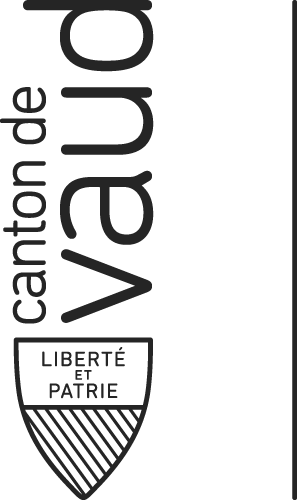 Direction générale du territoire et du logement
Direction du logementAvenue de l’Université 51014 LausanneDemande d’autorisationd’aliénation d’appartement louéLoi du 10 mai 2016 sur la préservation et la promotion du parc locatif (LPPPL, BLV 840.15)A remplir en cas de vente d’un appartement jusqu’alors louéDemande d’autorisationd’aliénation d’appartement louéLoi du 10 mai 2016 sur la préservation et la promotion du parc locatif (LPPPL, BLV 840.15)A remplir en cas de vente d’un appartement jusqu’alors louéDemande d’autorisationd’aliénation d’appartement louéLoi du 10 mai 2016 sur la préservation et la promotion du parc locatif (LPPPL, BLV 840.15)A remplir en cas de vente d’un appartement jusqu’alors louéDemande d’autorisationd’aliénation d’appartement louéLoi du 10 mai 2016 sur la préservation et la promotion du parc locatif (LPPPL, BLV 840.15)A remplir en cas de vente d’un appartement jusqu’alors louéDemande d’autorisationd’aliénation d’appartement louéLoi du 10 mai 2016 sur la préservation et la promotion du parc locatif (LPPPL, BLV 840.15)A remplir en cas de vente d’un appartement jusqu’alors louéDemande d’autorisationd’aliénation d’appartement louéLoi du 10 mai 2016 sur la préservation et la promotion du parc locatif (LPPPL, BLV 840.15)A remplir en cas de vente d’un appartement jusqu’alors louéDemande d’autorisationd’aliénation d’appartement louéLoi du 10 mai 2016 sur la préservation et la promotion du parc locatif (LPPPL, BLV 840.15)A remplir en cas de vente d’un appartement jusqu’alors louéDemande d’autorisationd’aliénation d’appartement louéLoi du 10 mai 2016 sur la préservation et la promotion du parc locatif (LPPPL, BLV 840.15)A remplir en cas de vente d’un appartement jusqu’alors louéDemande d’autorisationd’aliénation d’appartement louéLoi du 10 mai 2016 sur la préservation et la promotion du parc locatif (LPPPL, BLV 840.15)A remplir en cas de vente d’un appartement jusqu’alors louéDemande d’autorisationd’aliénation d’appartement louéLoi du 10 mai 2016 sur la préservation et la promotion du parc locatif (LPPPL, BLV 840.15)A remplir en cas de vente d’un appartement jusqu’alors louéDemande d’autorisationd’aliénation d’appartement louéLoi du 10 mai 2016 sur la préservation et la promotion du parc locatif (LPPPL, BLV 840.15)A remplir en cas de vente d’un appartement jusqu’alors louéDemande d’autorisationd’aliénation d’appartement louéLoi du 10 mai 2016 sur la préservation et la promotion du parc locatif (LPPPL, BLV 840.15)A remplir en cas de vente d’un appartement jusqu’alors louéDemande d’autorisationd’aliénation d’appartement louéLoi du 10 mai 2016 sur la préservation et la promotion du parc locatif (LPPPL, BLV 840.15)A remplir en cas de vente d’un appartement jusqu’alors louéDemande d’autorisationd’aliénation d’appartement louéLoi du 10 mai 2016 sur la préservation et la promotion du parc locatif (LPPPL, BLV 840.15)A remplir en cas de vente d’un appartement jusqu’alors louéDemande d’autorisationd’aliénation d’appartement louéLoi du 10 mai 2016 sur la préservation et la promotion du parc locatif (LPPPL, BLV 840.15)A remplir en cas de vente d’un appartement jusqu’alors louéDemande d’autorisationd’aliénation d’appartement louéLoi du 10 mai 2016 sur la préservation et la promotion du parc locatif (LPPPL, BLV 840.15)A remplir en cas de vente d’un appartement jusqu’alors louéDemande d’autorisationd’aliénation d’appartement louéLoi du 10 mai 2016 sur la préservation et la promotion du parc locatif (LPPPL, BLV 840.15)A remplir en cas de vente d’un appartement jusqu’alors louéDemande d’autorisationd’aliénation d’appartement louéLoi du 10 mai 2016 sur la préservation et la promotion du parc locatif (LPPPL, BLV 840.15)A remplir en cas de vente d’un appartement jusqu’alors louéDemande d’autorisationd’aliénation d’appartement louéLoi du 10 mai 2016 sur la préservation et la promotion du parc locatif (LPPPL, BLV 840.15)A remplir en cas de vente d’un appartement jusqu’alors louéDemande d’autorisationd’aliénation d’appartement louéLoi du 10 mai 2016 sur la préservation et la promotion du parc locatif (LPPPL, BLV 840.15)A remplir en cas de vente d’un appartement jusqu’alors louéDemande d’autorisationd’aliénation d’appartement louéLoi du 10 mai 2016 sur la préservation et la promotion du parc locatif (LPPPL, BLV 840.15)A remplir en cas de vente d’un appartement jusqu’alors louéDemande d’autorisationd’aliénation d’appartement louéLoi du 10 mai 2016 sur la préservation et la promotion du parc locatif (LPPPL, BLV 840.15)A remplir en cas de vente d’un appartement jusqu’alors louéA envoyer, en deux exemplaires, à l’Office communal du logement (s’il y en a un) ou à la Municipalité de la commune du lieu de situation de l’immeuble ; une demande séparée doit être présentée par appartement à aliéner.A envoyer, en deux exemplaires, à l’Office communal du logement (s’il y en a un) ou à la Municipalité de la commune du lieu de situation de l’immeuble ; une demande séparée doit être présentée par appartement à aliéner.A envoyer, en deux exemplaires, à l’Office communal du logement (s’il y en a un) ou à la Municipalité de la commune du lieu de situation de l’immeuble ; une demande séparée doit être présentée par appartement à aliéner.A envoyer, en deux exemplaires, à l’Office communal du logement (s’il y en a un) ou à la Municipalité de la commune du lieu de situation de l’immeuble ; une demande séparée doit être présentée par appartement à aliéner.A envoyer, en deux exemplaires, à l’Office communal du logement (s’il y en a un) ou à la Municipalité de la commune du lieu de situation de l’immeuble ; une demande séparée doit être présentée par appartement à aliéner.A envoyer, en deux exemplaires, à l’Office communal du logement (s’il y en a un) ou à la Municipalité de la commune du lieu de situation de l’immeuble ; une demande séparée doit être présentée par appartement à aliéner.A envoyer, en deux exemplaires, à l’Office communal du logement (s’il y en a un) ou à la Municipalité de la commune du lieu de situation de l’immeuble ; une demande séparée doit être présentée par appartement à aliéner.A envoyer, en deux exemplaires, à l’Office communal du logement (s’il y en a un) ou à la Municipalité de la commune du lieu de situation de l’immeuble ; une demande séparée doit être présentée par appartement à aliéner.A envoyer, en deux exemplaires, à l’Office communal du logement (s’il y en a un) ou à la Municipalité de la commune du lieu de situation de l’immeuble ; une demande séparée doit être présentée par appartement à aliéner.A envoyer, en deux exemplaires, à l’Office communal du logement (s’il y en a un) ou à la Municipalité de la commune du lieu de situation de l’immeuble ; une demande séparée doit être présentée par appartement à aliéner.A envoyer, en deux exemplaires, à l’Office communal du logement (s’il y en a un) ou à la Municipalité de la commune du lieu de situation de l’immeuble ; une demande séparée doit être présentée par appartement à aliéner.A envoyer, en deux exemplaires, à l’Office communal du logement (s’il y en a un) ou à la Municipalité de la commune du lieu de situation de l’immeuble ; une demande séparée doit être présentée par appartement à aliéner.A envoyer, en deux exemplaires, à l’Office communal du logement (s’il y en a un) ou à la Municipalité de la commune du lieu de situation de l’immeuble ; une demande séparée doit être présentée par appartement à aliéner.A envoyer, en deux exemplaires, à l’Office communal du logement (s’il y en a un) ou à la Municipalité de la commune du lieu de situation de l’immeuble ; une demande séparée doit être présentée par appartement à aliéner.A envoyer, en deux exemplaires, à l’Office communal du logement (s’il y en a un) ou à la Municipalité de la commune du lieu de situation de l’immeuble ; une demande séparée doit être présentée par appartement à aliéner.A envoyer, en deux exemplaires, à l’Office communal du logement (s’il y en a un) ou à la Municipalité de la commune du lieu de situation de l’immeuble ; une demande séparée doit être présentée par appartement à aliéner.A envoyer, en deux exemplaires, à l’Office communal du logement (s’il y en a un) ou à la Municipalité de la commune du lieu de situation de l’immeuble ; une demande séparée doit être présentée par appartement à aliéner.A envoyer, en deux exemplaires, à l’Office communal du logement (s’il y en a un) ou à la Municipalité de la commune du lieu de situation de l’immeuble ; une demande séparée doit être présentée par appartement à aliéner.A envoyer, en deux exemplaires, à l’Office communal du logement (s’il y en a un) ou à la Municipalité de la commune du lieu de situation de l’immeuble ; une demande séparée doit être présentée par appartement à aliéner.A envoyer, en deux exemplaires, à l’Office communal du logement (s’il y en a un) ou à la Municipalité de la commune du lieu de situation de l’immeuble ; une demande séparée doit être présentée par appartement à aliéner.A envoyer, en deux exemplaires, à l’Office communal du logement (s’il y en a un) ou à la Municipalité de la commune du lieu de situation de l’immeuble ; une demande séparée doit être présentée par appartement à aliéner.A envoyer, en deux exemplaires, à l’Office communal du logement (s’il y en a un) ou à la Municipalité de la commune du lieu de situation de l’immeuble ; une demande séparée doit être présentée par appartement à aliéner.Commune :      Commune :      Commune :      Commune :      Commune :      Commune :      Commune :      Commune :      Commune :      Commune :      Commune :      Commune :      Commune :      Commune :      Commune :      Commune :      Commune :      Commune :      Commune :      Commune :      Commune :      Commune :      Lieu dit et/ou adresse :      Lieu dit et/ou adresse :      Lieu dit et/ou adresse :      Lieu dit et/ou adresse :      Lieu dit et/ou adresse :      Lieu dit et/ou adresse :      Lieu dit et/ou adresse :      Lieu dit et/ou adresse :      Lieu dit et/ou adresse :      Lieu dit et/ou adresse :      Lieu dit et/ou adresse :      Lieu dit et/ou adresse :      Lieu dit et/ou adresse :      Lieu dit et/ou adresse :      Lieu dit et/ou adresse :      Lieu dit et/ou adresse :      Lieu dit et/ou adresse :      Lieu dit et/ou adresse :      Parcelle n° :      Parcelle n° :      Parcelle n° :      Parcelle n° :      Propriétaire (nom et adresse) :      Propriétaire (nom et adresse) :      Propriétaire (nom et adresse) :      Propriétaire (nom et adresse) :      Propriétaire (nom et adresse) :      Propriétaire (nom et adresse) :      Propriétaire (nom et adresse) :      Propriétaire (nom et adresse) :      Propriétaire (nom et adresse) :      Propriétaire (nom et adresse) :      Propriétaire (nom et adresse) :      Propriétaire (nom et adresse) :      Propriétaire (nom et adresse) :      Propriétaire (nom et adresse) :      Propriétaire (nom et adresse) :      Propriétaire (nom et adresse) :      Propriétaire (nom et adresse) :      Propriétaire (nom et adresse) :      Propriétaire (nom et adresse) :      Propriétaire (nom et adresse) :      Propriétaire (nom et adresse) :      Propriétaire (nom et adresse) :      1.1.Données généralesDonnées généralesDonnées généralesDonnées généralesDonnées généralesDonnées généralesDonnées généralesDonnées généralesDonnées généralesDonnées généralesDonnées généralesDonnées généralesDonnées généralesDonnées généralesDonnées généralesDonnées généralesDonnées généralesDonnées généralesDonnées généralesDonnées générales1.11.1Date de construction de l’immeuble :      Date de construction de l’immeuble :      Date de construction de l’immeuble :      Date de construction de l’immeuble :      Date de construction de l’immeuble :      Date de construction de l’immeuble :      Date de construction de l’immeuble :      Date de construction de l’immeuble :      Date de construction de l’immeuble :      Date de construction de l’immeuble :      Date de construction de l’immeuble :      Date de construction de l’immeuble :      Date de construction de l’immeuble :      Date de construction de l’immeuble :      Date de construction de l’immeuble :      Date de construction de l’immeuble :      Date de construction de l’immeuble :      Date de construction de l’immeuble :      Date de construction de l’immeuble :      Date de construction de l’immeuble :      1.21.2Situation du logement concerné dans l’immeuble (n°, étage, etc.) :      Situation du logement concerné dans l’immeuble (n°, étage, etc.) :      Situation du logement concerné dans l’immeuble (n°, étage, etc.) :      Situation du logement concerné dans l’immeuble (n°, étage, etc.) :      Situation du logement concerné dans l’immeuble (n°, étage, etc.) :      Situation du logement concerné dans l’immeuble (n°, étage, etc.) :      Situation du logement concerné dans l’immeuble (n°, étage, etc.) :      Situation du logement concerné dans l’immeuble (n°, étage, etc.) :      Situation du logement concerné dans l’immeuble (n°, étage, etc.) :      Situation du logement concerné dans l’immeuble (n°, étage, etc.) :      Situation du logement concerné dans l’immeuble (n°, étage, etc.) :      Situation du logement concerné dans l’immeuble (n°, étage, etc.) :      Situation du logement concerné dans l’immeuble (n°, étage, etc.) :      Situation du logement concerné dans l’immeuble (n°, étage, etc.) :      Situation du logement concerné dans l’immeuble (n°, étage, etc.) :      Situation du logement concerné dans l’immeuble (n°, étage, etc.) :      Situation du logement concerné dans l’immeuble (n°, étage, etc.) :      Situation du logement concerné dans l’immeuble (n°, étage, etc.) :      Situation du logement concerné dans l’immeuble (n°, étage, etc.) :      Situation du logement concerné dans l’immeuble (n°, étage, etc.) :      1.31.3Surface du logement concerné :       m2 (indiquer la surface nette)Surface du logement concerné :       m2 (indiquer la surface nette)Surface du logement concerné :       m2 (indiquer la surface nette)Surface du logement concerné :       m2 (indiquer la surface nette)Surface du logement concerné :       m2 (indiquer la surface nette)Surface du logement concerné :       m2 (indiquer la surface nette)Surface du logement concerné :       m2 (indiquer la surface nette)Surface du logement concerné :       m2 (indiquer la surface nette)Surface du logement concerné :       m2 (indiquer la surface nette)Surface du logement concerné :       m2 (indiquer la surface nette)Surface du logement concerné :       m2 (indiquer la surface nette)Surface du logement concerné :       m2 (indiquer la surface nette)Surface du logement concerné :       m2 (indiquer la surface nette)Surface du logement concerné :       m2 (indiquer la surface nette)Surface du logement concerné :       m2 (indiquer la surface nette)Surface du logement concerné :       m2 (indiquer la surface nette)Surface du logement concerné :       m2 (indiquer la surface nette)Surface du logement concerné :       m2 (indiquer la surface nette)Surface du logement concerné :       m2 (indiquer la surface nette)Surface du logement concerné :       m2 (indiquer la surface nette)1.41.4Nombre de pièces du logement (cuisine et hall non compris) :       piècesNombre de pièces du logement (cuisine et hall non compris) :       piècesNombre de pièces du logement (cuisine et hall non compris) :       piècesNombre de pièces du logement (cuisine et hall non compris) :       piècesNombre de pièces du logement (cuisine et hall non compris) :       piècesNombre de pièces du logement (cuisine et hall non compris) :       piècesNombre de pièces du logement (cuisine et hall non compris) :       piècesNombre de pièces du logement (cuisine et hall non compris) :       piècesNombre de pièces du logement (cuisine et hall non compris) :       piècesNombre de pièces du logement (cuisine et hall non compris) :       piècesNombre de pièces du logement (cuisine et hall non compris) :       piècesNombre de pièces du logement (cuisine et hall non compris) :       piècesNombre de pièces du logement (cuisine et hall non compris) :       piècesNombre de pièces du logement (cuisine et hall non compris) :       piècesNombre de pièces du logement (cuisine et hall non compris) :       piècesNombre de pièces du logement (cuisine et hall non compris) :       piècesNombre de pièces du logement (cuisine et hall non compris) :       piècesNombre de pièces du logement (cuisine et hall non compris) :       piècesNombre de pièces du logement (cuisine et hall non compris) :       piècesNombre de pièces du logement (cuisine et hall non compris) :       pièces1.51.5Dernier loyer mensuel net : CHF      Dernier loyer mensuel net : CHF      Dernier loyer mensuel net : CHF      Dernier loyer mensuel net : CHF      Dernier loyer mensuel net : CHF      Dernier loyer mensuel net : CHF      Dernier loyer mensuel net : CHF      Dernier loyer mensuel net : CHF      Dernier loyer mensuel net : CHF      Dernier loyer mensuel net : CHF      Dernier loyer mensuel net : CHF      Dernier loyer mensuel net : CHF      Dernier loyer mensuel net : CHF      Dernier loyer mensuel net : CHF      Dernier loyer mensuel net : CHF      Dernier loyer mensuel net : CHF      Dernier loyer mensuel net : CHF      Dernier loyer mensuel net : CHF      Dernier loyer mensuel net : CHF      Dernier loyer mensuel net : CHF      (sans les frais de chauffage et d’eau chaude ni les taxes d’épuration et d’évacuation des déchets)(sans les frais de chauffage et d’eau chaude ni les taxes d’épuration et d’évacuation des déchets)(sans les frais de chauffage et d’eau chaude ni les taxes d’épuration et d’évacuation des déchets)(sans les frais de chauffage et d’eau chaude ni les taxes d’épuration et d’évacuation des déchets)(sans les frais de chauffage et d’eau chaude ni les taxes d’épuration et d’évacuation des déchets)(sans les frais de chauffage et d’eau chaude ni les taxes d’épuration et d’évacuation des déchets)(sans les frais de chauffage et d’eau chaude ni les taxes d’épuration et d’évacuation des déchets)(sans les frais de chauffage et d’eau chaude ni les taxes d’épuration et d’évacuation des déchets)(sans les frais de chauffage et d’eau chaude ni les taxes d’épuration et d’évacuation des déchets)(sans les frais de chauffage et d’eau chaude ni les taxes d’épuration et d’évacuation des déchets)(sans les frais de chauffage et d’eau chaude ni les taxes d’épuration et d’évacuation des déchets)(sans les frais de chauffage et d’eau chaude ni les taxes d’épuration et d’évacuation des déchets)(sans les frais de chauffage et d’eau chaude ni les taxes d’épuration et d’évacuation des déchets)(sans les frais de chauffage et d’eau chaude ni les taxes d’épuration et d’évacuation des déchets)(sans les frais de chauffage et d’eau chaude ni les taxes d’épuration et d’évacuation des déchets)(sans les frais de chauffage et d’eau chaude ni les taxes d’épuration et d’évacuation des déchets)(sans les frais de chauffage et d’eau chaude ni les taxes d’épuration et d’évacuation des déchets)(sans les frais de chauffage et d’eau chaude ni les taxes d’épuration et d’évacuation des déchets)(sans les frais de chauffage et d’eau chaude ni les taxes d’épuration et d’évacuation des déchets)(sans les frais de chauffage et d’eau chaude ni les taxes d’épuration et d’évacuation des déchets)1.61.6Le logement est-il loué meublé ? Le logement est-il loué meublé ?  oui oui non non non non non non non non non non non non non non non nonSi oui, valeur estimative du mobilier : CHF      Si oui, valeur estimative du mobilier : CHF      Si oui, valeur estimative du mobilier : CHF      Si oui, valeur estimative du mobilier : CHF      Si oui, valeur estimative du mobilier : CHF      Si oui, valeur estimative du mobilier : CHF      Si oui, valeur estimative du mobilier : CHF      Si oui, valeur estimative du mobilier : CHF      Si oui, valeur estimative du mobilier : CHF      Si oui, valeur estimative du mobilier : CHF      Si oui, valeur estimative du mobilier : CHF      Si oui, valeur estimative du mobilier : CHF      Si oui, valeur estimative du mobilier : CHF      Si oui, valeur estimative du mobilier : CHF      Si oui, valeur estimative du mobilier : CHF      Si oui, valeur estimative du mobilier : CHF      Si oui, valeur estimative du mobilier : CHF      Si oui, valeur estimative du mobilier : CHF      Si oui, valeur estimative du mobilier : CHF      Si oui, valeur estimative du mobilier : CHF      1.71.7Prix de vente envisagé : CHF      Prix de vente envisagé : CHF      Prix de vente envisagé : CHF      Prix de vente envisagé : CHF      Prix de vente envisagé : CHF      Prix de vente envisagé : CHF      Prix de vente envisagé : CHF      Prix de vente envisagé : CHF      Prix de vente envisagé : CHF      Prix de vente envisagé : CHF      Prix de vente envisagé : CHF      Prix de vente envisagé : CHF      Prix de vente envisagé : CHF      Prix de vente envisagé : CHF      Prix de vente envisagé : CHF      Prix de vente envisagé : CHF      Prix de vente envisagé : CHF      Prix de vente envisagé : CHF      Prix de vente envisagé : CHF      Prix de vente envisagé : CHF      1.81.8Acquéreur (nom et adresse) :      Acquéreur (nom et adresse) :      Acquéreur (nom et adresse) :      Acquéreur (nom et adresse) :      Acquéreur (nom et adresse) :      Acquéreur (nom et adresse) :      Acquéreur (nom et adresse) :      Acquéreur (nom et adresse) :      Acquéreur (nom et adresse) :      Acquéreur (nom et adresse) :      Acquéreur (nom et adresse) :      Acquéreur (nom et adresse) :      Acquéreur (nom et adresse) :      Acquéreur (nom et adresse) :      Acquéreur (nom et adresse) :      Acquéreur (nom et adresse) :      Acquéreur (nom et adresse) :      Acquéreur (nom et adresse) :      Acquéreur (nom et adresse) :      Acquéreur (nom et adresse) :      1.91.9L’acquéreur souhaite-il occuper le logement à court terme ?L’acquéreur souhaite-il occuper le logement à court terme ?L’acquéreur souhaite-il occuper le logement à court terme ?L’acquéreur souhaite-il occuper le logement à court terme ?L’acquéreur souhaite-il occuper le logement à court terme ?L’acquéreur souhaite-il occuper le logement à court terme ?L’acquéreur souhaite-il occuper le logement à court terme ?L’acquéreur souhaite-il occuper le logement à court terme ?L’acquéreur souhaite-il occuper le logement à court terme ?L’acquéreur souhaite-il occuper le logement à court terme ?L’acquéreur souhaite-il occuper le logement à court terme ?L’acquéreur souhaite-il occuper le logement à court terme ? oui oui oui non non non non non1.101.10L’acquéreur souhaite-il maintenir le logement en location ?L’acquéreur souhaite-il maintenir le logement en location ?L’acquéreur souhaite-il maintenir le logement en location ?L’acquéreur souhaite-il maintenir le logement en location ?L’acquéreur souhaite-il maintenir le logement en location ?L’acquéreur souhaite-il maintenir le logement en location ?L’acquéreur souhaite-il maintenir le logement en location ?L’acquéreur souhaite-il maintenir le logement en location ?L’acquéreur souhaite-il maintenir le logement en location ?L’acquéreur souhaite-il maintenir le logement en location ?L’acquéreur souhaite-il maintenir le logement en location ?L’acquéreur souhaite-il maintenir le logement en location ? oui oui oui non non non non non2.2.Forme de propriétéForme de propriétéForme de propriétéForme de propriétéForme de propriétéForme de propriétéForme de propriétéForme de propriétéForme de propriétéForme de propriétéForme de propriétéForme de propriétéForme de propriétéForme de propriétéForme de propriétéForme de propriétéForme de propriétéForme de propriétéForme de propriétéForme de propriété2.12.1Le logement est-il soumis au régime de la propriété par étages ou un régime de propriété analogue (propriété par actions, par exemple) ?Le logement est-il soumis au régime de la propriété par étages ou un régime de propriété analogue (propriété par actions, par exemple) ?Le logement est-il soumis au régime de la propriété par étages ou un régime de propriété analogue (propriété par actions, par exemple) ?Le logement est-il soumis au régime de la propriété par étages ou un régime de propriété analogue (propriété par actions, par exemple) ?Le logement est-il soumis au régime de la propriété par étages ou un régime de propriété analogue (propriété par actions, par exemple) ?Le logement est-il soumis au régime de la propriété par étages ou un régime de propriété analogue (propriété par actions, par exemple) ?Le logement est-il soumis au régime de la propriété par étages ou un régime de propriété analogue (propriété par actions, par exemple) ?Le logement est-il soumis au régime de la propriété par étages ou un régime de propriété analogue (propriété par actions, par exemple) ?Le logement est-il soumis au régime de la propriété par étages ou un régime de propriété analogue (propriété par actions, par exemple) ?Le logement est-il soumis au régime de la propriété par étages ou un régime de propriété analogue (propriété par actions, par exemple) ?Le logement est-il soumis au régime de la propriété par étages ou un régime de propriété analogue (propriété par actions, par exemple) ?Le logement est-il soumis au régime de la propriété par étages ou un régime de propriété analogue (propriété par actions, par exemple) ?Le logement est-il soumis au régime de la propriété par étages ou un régime de propriété analogue (propriété par actions, par exemple) ?Le logement est-il soumis au régime de la propriété par étages ou un régime de propriété analogue (propriété par actions, par exemple) ?Le logement est-il soumis au régime de la propriété par étages ou un régime de propriété analogue (propriété par actions, par exemple) ?Le logement est-il soumis au régime de la propriété par étages ou un régime de propriété analogue (propriété par actions, par exemple) ?Le logement est-il soumis au régime de la propriété par étages ou un régime de propriété analogue (propriété par actions, par exemple) ?Le logement est-il soumis au régime de la propriété par étages ou un régime de propriété analogue (propriété par actions, par exemple) ? oui non2.22.2Si oui, lequel et dès quelle date ?      Si oui, lequel et dès quelle date ?      Si oui, lequel et dès quelle date ?      Si oui, lequel et dès quelle date ?      Si oui, lequel et dès quelle date ?      Si oui, lequel et dès quelle date ?      Si oui, lequel et dès quelle date ?      Si oui, lequel et dès quelle date ?      Si oui, lequel et dès quelle date ?      Si oui, lequel et dès quelle date ?      Si oui, lequel et dès quelle date ?      Si oui, lequel et dès quelle date ?      Si oui, lequel et dès quelle date ?      Si oui, lequel et dès quelle date ?      Si oui, lequel et dès quelle date ?      Si oui, lequel et dès quelle date ?      Si oui, lequel et dès quelle date ?      Si oui, lequel et dès quelle date ?      Si oui, lequel et dès quelle date ?      Si oui, lequel et dès quelle date ?      3.3.Renseignements concernant le locataireRenseignements concernant le locataireRenseignements concernant le locataireRenseignements concernant le locataireRenseignements concernant le locataireRenseignements concernant le locataireRenseignements concernant le locataireRenseignements concernant le locataireRenseignements concernant le locataireRenseignements concernant le locataireRenseignements concernant le locataireRenseignements concernant le locataireRenseignements concernant le locataireRenseignements concernant le locataireRenseignements concernant le locataireRenseignements concernant le locataireRenseignements concernant le locataireRenseignements concernant le locataireRenseignements concernant le locataireRenseignements concernant le locataire3.13.1Le locataire actuel se porte-t-il acquéreur du logement concerné ?Le locataire actuel se porte-t-il acquéreur du logement concerné ?Le locataire actuel se porte-t-il acquéreur du logement concerné ?Le locataire actuel se porte-t-il acquéreur du logement concerné ?Le locataire actuel se porte-t-il acquéreur du logement concerné ?Le locataire actuel se porte-t-il acquéreur du logement concerné ?Le locataire actuel se porte-t-il acquéreur du logement concerné ?Le locataire actuel se porte-t-il acquéreur du logement concerné ?Le locataire actuel se porte-t-il acquéreur du logement concerné ?Le locataire actuel se porte-t-il acquéreur du logement concerné ?Le locataire actuel se porte-t-il acquéreur du logement concerné ?Le locataire actuel se porte-t-il acquéreur du logement concerné ? oui oui oui non non non non nonSi oui, joindre une attestation selon laquelle il n’a pas été contraint d’acheter son logement ou de partirSi oui, joindre une attestation selon laquelle il n’a pas été contraint d’acheter son logement ou de partirSi oui, joindre une attestation selon laquelle il n’a pas été contraint d’acheter son logement ou de partirSi oui, joindre une attestation selon laquelle il n’a pas été contraint d’acheter son logement ou de partirSi oui, joindre une attestation selon laquelle il n’a pas été contraint d’acheter son logement ou de partirSi oui, joindre une attestation selon laquelle il n’a pas été contraint d’acheter son logement ou de partirSi oui, joindre une attestation selon laquelle il n’a pas été contraint d’acheter son logement ou de partirSi oui, joindre une attestation selon laquelle il n’a pas été contraint d’acheter son logement ou de partirSi oui, joindre une attestation selon laquelle il n’a pas été contraint d’acheter son logement ou de partirSi oui, joindre une attestation selon laquelle il n’a pas été contraint d’acheter son logement ou de partirSi oui, joindre une attestation selon laquelle il n’a pas été contraint d’acheter son logement ou de partirSi oui, joindre une attestation selon laquelle il n’a pas été contraint d’acheter son logement ou de partirSi oui, joindre une attestation selon laquelle il n’a pas été contraint d’acheter son logement ou de partirSi oui, joindre une attestation selon laquelle il n’a pas été contraint d’acheter son logement ou de partirSi oui, joindre une attestation selon laquelle il n’a pas été contraint d’acheter son logement ou de partirSi oui, joindre une attestation selon laquelle il n’a pas été contraint d’acheter son logement ou de partirSi oui, joindre une attestation selon laquelle il n’a pas été contraint d’acheter son logement ou de partirSi oui, joindre une attestation selon laquelle il n’a pas été contraint d’acheter son logement ou de partirSi oui, joindre une attestation selon laquelle il n’a pas été contraint d’acheter son logement ou de partirSi oui, joindre une attestation selon laquelle il n’a pas été contraint d’acheter son logement ou de partir3.23.2Si tel n’est pas le cas, le bail en cours est-il repris par l’acquéreur ? Si tel n’est pas le cas, le bail en cours est-il repris par l’acquéreur ? Si tel n’est pas le cas, le bail en cours est-il repris par l’acquéreur ? Si tel n’est pas le cas, le bail en cours est-il repris par l’acquéreur ? Si tel n’est pas le cas, le bail en cours est-il repris par l’acquéreur ? Si tel n’est pas le cas, le bail en cours est-il repris par l’acquéreur ? Si tel n’est pas le cas, le bail en cours est-il repris par l’acquéreur ? Si tel n’est pas le cas, le bail en cours est-il repris par l’acquéreur ? Si tel n’est pas le cas, le bail en cours est-il repris par l’acquéreur ? Si tel n’est pas le cas, le bail en cours est-il repris par l’acquéreur ? Si tel n’est pas le cas, le bail en cours est-il repris par l’acquéreur ? Si tel n’est pas le cas, le bail en cours est-il repris par l’acquéreur ?  oui oui oui non non non non non3.33.3Le bail a-t-il été résilié ? oui oui non non non non nonSi oui, pour quelle date ?Si oui, pour quelle date ?Si oui, pour quelle date ?Si oui, pour quelle date ?Si oui, pour quelle date ?Si oui, pour quelle date ?Si oui, pour quelle date ?Si oui, pour quelle date ?Si oui, pour quelle date ?Si oui, par qui ? (joindre la lettre de résiliation)Si oui, par qui ? (joindre la lettre de résiliation)Si oui, par qui ? (joindre la lettre de résiliation)Si oui, par qui ? (joindre la lettre de résiliation)Si oui, par qui ? (joindre la lettre de résiliation)Si oui, par qui ? (joindre la lettre de résiliation)3.43.4Le locataire a-t-il trouvé à se loger ailleurs ? Le locataire a-t-il trouvé à se loger ailleurs ? Le locataire a-t-il trouvé à se loger ailleurs ? Le locataire a-t-il trouvé à se loger ailleurs ? Le locataire a-t-il trouvé à se loger ailleurs ?  oui oui oui oui non non non non non non non non non non non3.53.5Si oui, où et à quelles conditions ?      Si oui, où et à quelles conditions ?      Si oui, où et à quelles conditions ?      Si oui, où et à quelles conditions ?      Si oui, où et à quelles conditions ?      Si oui, où et à quelles conditions ?      Si oui, où et à quelles conditions ?      Si oui, où et à quelles conditions ?      Si oui, où et à quelles conditions ?      Si oui, où et à quelles conditions ?      Si oui, où et à quelles conditions ?      Si oui, où et à quelles conditions ?      Si oui, où et à quelles conditions ?      Si oui, où et à quelles conditions ?      Si oui, où et à quelles conditions ?      Si oui, où et à quelles conditions ?      Si oui, où et à quelles conditions ?      Si oui, où et à quelles conditions ?      Si oui, où et à quelles conditions ?      Si oui, où et à quelles conditions ?      4.4.Documents à joindre à la demandeDocuments à joindre à la demandeDocuments à joindre à la demandeDocuments à joindre à la demandeDocuments à joindre à la demandeDocuments à joindre à la demandeDocuments à joindre à la demandeDocuments à joindre à la demandeDocuments à joindre à la demandeDocuments à joindre à la demandeDocuments à joindre à la demandeDocuments à joindre à la demandeDocuments à joindre à la demandeDocuments à joindre à la demandeDocuments à joindre à la demandeDocuments à joindre à la demandeDocuments à joindre à la demandeDocuments à joindre à la demandeDocuments à joindre à la demandeDocuments à joindre à la demande extrait du registre foncier copie du dernier bail à loyer attestation du locataire, s’il est acquéreur, au sens de l’article 20, alinéa 1, litt.c, de la loi extrait du registre foncier copie du dernier bail à loyer attestation du locataire, s’il est acquéreur, au sens de l’article 20, alinéa 1, litt.c, de la loi extrait du registre foncier copie du dernier bail à loyer attestation du locataire, s’il est acquéreur, au sens de l’article 20, alinéa 1, litt.c, de la loi extrait du registre foncier copie du dernier bail à loyer attestation du locataire, s’il est acquéreur, au sens de l’article 20, alinéa 1, litt.c, de la loi extrait du registre foncier copie du dernier bail à loyer attestation du locataire, s’il est acquéreur, au sens de l’article 20, alinéa 1, litt.c, de la loi extrait du registre foncier copie du dernier bail à loyer attestation du locataire, s’il est acquéreur, au sens de l’article 20, alinéa 1, litt.c, de la loi extrait du registre foncier copie du dernier bail à loyer attestation du locataire, s’il est acquéreur, au sens de l’article 20, alinéa 1, litt.c, de la loi extrait du registre foncier copie du dernier bail à loyer attestation du locataire, s’il est acquéreur, au sens de l’article 20, alinéa 1, litt.c, de la loi extrait du registre foncier copie du dernier bail à loyer attestation du locataire, s’il est acquéreur, au sens de l’article 20, alinéa 1, litt.c, de la loi extrait du registre foncier copie du dernier bail à loyer attestation du locataire, s’il est acquéreur, au sens de l’article 20, alinéa 1, litt.c, de la loi extrait du registre foncier copie du dernier bail à loyer attestation du locataire, s’il est acquéreur, au sens de l’article 20, alinéa 1, litt.c, de la loi extrait du registre foncier copie du dernier bail à loyer attestation du locataire, s’il est acquéreur, au sens de l’article 20, alinéa 1, litt.c, de la loi extrait du registre foncier copie du dernier bail à loyer attestation du locataire, s’il est acquéreur, au sens de l’article 20, alinéa 1, litt.c, de la loi extrait du registre foncier copie du dernier bail à loyer attestation du locataire, s’il est acquéreur, au sens de l’article 20, alinéa 1, litt.c, de la loi extrait du registre foncier copie du dernier bail à loyer attestation du locataire, s’il est acquéreur, au sens de l’article 20, alinéa 1, litt.c, de la loi extrait du registre foncier copie du dernier bail à loyer attestation du locataire, s’il est acquéreur, au sens de l’article 20, alinéa 1, litt.c, de la loi extrait du registre foncier copie du dernier bail à loyer attestation du locataire, s’il est acquéreur, au sens de l’article 20, alinéa 1, litt.c, de la loi extrait du registre foncier copie du dernier bail à loyer attestation du locataire, s’il est acquéreur, au sens de l’article 20, alinéa 1, litt.c, de la loi extrait du registre foncier copie du dernier bail à loyer attestation du locataire, s’il est acquéreur, au sens de l’article 20, alinéa 1, litt.c, de la loi extrait du registre foncier copie du dernier bail à loyer attestation du locataire, s’il est acquéreur, au sens de l’article 20, alinéa 1, litt.c, de la loi5.5.TravauxTravauxTravauxTravauxTravauxTravauxTravauxTravauxTravauxTravauxTravauxTravauxTravauxTravauxTravauxTravauxTravauxTravauxTravauxTravaux5.15.1Des rénovations ou des transformations sont-elles envisagées ? Des rénovations ou des transformations sont-elles envisagées ? Des rénovations ou des transformations sont-elles envisagées ? Des rénovations ou des transformations sont-elles envisagées ? Des rénovations ou des transformations sont-elles envisagées ? Des rénovations ou des transformations sont-elles envisagées ? Des rénovations ou des transformations sont-elles envisagées ? Des rénovations ou des transformations sont-elles envisagées ? Des rénovations ou des transformations sont-elles envisagées ? Des rénovations ou des transformations sont-elles envisagées ? Des rénovations ou des transformations sont-elles envisagées ? Des rénovations ou des transformations sont-elles envisagées ? Des rénovations ou des transformations sont-elles envisagées ?  oui non non non non non non5.25.2Si oui, descriptif sommaire et coût :      Si oui, descriptif sommaire et coût :      Si oui, descriptif sommaire et coût :      Si oui, descriptif sommaire et coût :      Si oui, descriptif sommaire et coût :      Si oui, descriptif sommaire et coût :      Si oui, descriptif sommaire et coût :      Si oui, descriptif sommaire et coût :      Si oui, descriptif sommaire et coût :      Si oui, descriptif sommaire et coût :      Si oui, descriptif sommaire et coût :      Si oui, descriptif sommaire et coût :      Si oui, descriptif sommaire et coût :      Si oui, descriptif sommaire et coût :      Si oui, descriptif sommaire et coût :      Si oui, descriptif sommaire et coût :      Si oui, descriptif sommaire et coût :      Si oui, descriptif sommaire et coût :      Si oui, descriptif sommaire et coût :      Si oui, descriptif sommaire et coût :      6.6.Motifs de l’aliénationMotifs de l’aliénationMotifs de l’aliénationMotifs de l’aliénationMotifs de l’aliénationMotifs de l’aliénationMotifs de l’aliénationMotifs de l’aliénationMotifs de l’aliénationMotifs de l’aliénationMotifs de l’aliénationMotifs de l’aliénationMotifs de l’aliénationMotifs de l’aliénationMotifs de l’aliénationMotifs de l’aliénationMotifs de l’aliénationMotifs de l’aliénationMotifs de l’aliénationMotifs de l’aliénation7.7.Observations du requérantObservations du requérantObservations du requérantObservations du requérantObservations du requérantObservations du requérantObservations du requérantObservations du requérantObservations du requérantObservations du requérantObservations du requérantObservations du requérantObservations du requérantObservations du requérantObservations du requérantObservations du requérantObservations du requérantObservations du requérantObservations du requérantObservations du requérantAdresse d’envoi de la décision :      Adresse d’envoi de la décision :      Adresse d’envoi de la décision :      Adresse d’envoi de la décision :      Adresse d’envoi de la décision :      Adresse d’envoi de la décision :      Adresse d’envoi de la décision :      Adresse d’envoi de la décision :      Adresse d’envoi de la décision :      Adresse d’envoi de la décision :      Adresse d’envoi de la décision :      Adresse d’envoi de la décision :      Adresse d’envoi de la décision :      Adresse d’envoi de la décision :      Adresse d’envoi de la décision :      Adresse d’envoi de la décision :      Adresse d’envoi de la décision :      Adresse d’envoi de la décision :      Adresse d’envoi de la décision :      Adresse d’envoi de la décision :      Adresse d’envoi de la décision :      Adresse d’envoi de la décision :      Lieu et date :      Lieu et date :      Lieu et date :      Lieu et date :      Lieu et date :      Lieu et date :      Lieu et date :      Lieu et date :      Lieu et date :      Lieu et date :      Lieu et date :      Lieu et date :      Lieu et date :      Lieu et date :      Lieu et date :      Lieu et date :      Lieu et date :      Lieu et date :      Lieu et date :      Lieu et date :      Lieu et date :      Lieu et date :      Par sa signature ou celle de son mandataire, le propriétaire autorise le Service en charge du logement à se procurer auprès de l’ECA-Vaud une copie de sa police comprenant la description volumique détaillée de son immeuble avec les valeurs d’assurance correspondantes.Par sa signature ou celle de son mandataire, le propriétaire autorise le Service en charge du logement à se procurer auprès de l’ECA-Vaud une copie de sa police comprenant la description volumique détaillée de son immeuble avec les valeurs d’assurance correspondantes.Par sa signature ou celle de son mandataire, le propriétaire autorise le Service en charge du logement à se procurer auprès de l’ECA-Vaud une copie de sa police comprenant la description volumique détaillée de son immeuble avec les valeurs d’assurance correspondantes.Par sa signature ou celle de son mandataire, le propriétaire autorise le Service en charge du logement à se procurer auprès de l’ECA-Vaud une copie de sa police comprenant la description volumique détaillée de son immeuble avec les valeurs d’assurance correspondantes.Par sa signature ou celle de son mandataire, le propriétaire autorise le Service en charge du logement à se procurer auprès de l’ECA-Vaud une copie de sa police comprenant la description volumique détaillée de son immeuble avec les valeurs d’assurance correspondantes.Par sa signature ou celle de son mandataire, le propriétaire autorise le Service en charge du logement à se procurer auprès de l’ECA-Vaud une copie de sa police comprenant la description volumique détaillée de son immeuble avec les valeurs d’assurance correspondantes.Par sa signature ou celle de son mandataire, le propriétaire autorise le Service en charge du logement à se procurer auprès de l’ECA-Vaud une copie de sa police comprenant la description volumique détaillée de son immeuble avec les valeurs d’assurance correspondantes.Par sa signature ou celle de son mandataire, le propriétaire autorise le Service en charge du logement à se procurer auprès de l’ECA-Vaud une copie de sa police comprenant la description volumique détaillée de son immeuble avec les valeurs d’assurance correspondantes.Par sa signature ou celle de son mandataire, le propriétaire autorise le Service en charge du logement à se procurer auprès de l’ECA-Vaud une copie de sa police comprenant la description volumique détaillée de son immeuble avec les valeurs d’assurance correspondantes.Par sa signature ou celle de son mandataire, le propriétaire autorise le Service en charge du logement à se procurer auprès de l’ECA-Vaud une copie de sa police comprenant la description volumique détaillée de son immeuble avec les valeurs d’assurance correspondantes.Par sa signature ou celle de son mandataire, le propriétaire autorise le Service en charge du logement à se procurer auprès de l’ECA-Vaud une copie de sa police comprenant la description volumique détaillée de son immeuble avec les valeurs d’assurance correspondantes.Par sa signature ou celle de son mandataire, le propriétaire autorise le Service en charge du logement à se procurer auprès de l’ECA-Vaud une copie de sa police comprenant la description volumique détaillée de son immeuble avec les valeurs d’assurance correspondantes.Par sa signature ou celle de son mandataire, le propriétaire autorise le Service en charge du logement à se procurer auprès de l’ECA-Vaud une copie de sa police comprenant la description volumique détaillée de son immeuble avec les valeurs d’assurance correspondantes.Par sa signature ou celle de son mandataire, le propriétaire autorise le Service en charge du logement à se procurer auprès de l’ECA-Vaud une copie de sa police comprenant la description volumique détaillée de son immeuble avec les valeurs d’assurance correspondantes.Par sa signature ou celle de son mandataire, le propriétaire autorise le Service en charge du logement à se procurer auprès de l’ECA-Vaud une copie de sa police comprenant la description volumique détaillée de son immeuble avec les valeurs d’assurance correspondantes.Par sa signature ou celle de son mandataire, le propriétaire autorise le Service en charge du logement à se procurer auprès de l’ECA-Vaud une copie de sa police comprenant la description volumique détaillée de son immeuble avec les valeurs d’assurance correspondantes.Par sa signature ou celle de son mandataire, le propriétaire autorise le Service en charge du logement à se procurer auprès de l’ECA-Vaud une copie de sa police comprenant la description volumique détaillée de son immeuble avec les valeurs d’assurance correspondantes.Par sa signature ou celle de son mandataire, le propriétaire autorise le Service en charge du logement à se procurer auprès de l’ECA-Vaud une copie de sa police comprenant la description volumique détaillée de son immeuble avec les valeurs d’assurance correspondantes.Par sa signature ou celle de son mandataire, le propriétaire autorise le Service en charge du logement à se procurer auprès de l’ECA-Vaud une copie de sa police comprenant la description volumique détaillée de son immeuble avec les valeurs d’assurance correspondantes.Par sa signature ou celle de son mandataire, le propriétaire autorise le Service en charge du logement à se procurer auprès de l’ECA-Vaud une copie de sa police comprenant la description volumique détaillée de son immeuble avec les valeurs d’assurance correspondantes.Par sa signature ou celle de son mandataire, le propriétaire autorise le Service en charge du logement à se procurer auprès de l’ECA-Vaud une copie de sa police comprenant la description volumique détaillée de son immeuble avec les valeurs d’assurance correspondantes.Par sa signature ou celle de son mandataire, le propriétaire autorise le Service en charge du logement à se procurer auprès de l’ECA-Vaud une copie de sa police comprenant la description volumique détaillée de son immeuble avec les valeurs d’assurance correspondantes.Signature du propriétaire ou de son mandataire muni d’une procuration : 	Signature du propriétaire ou de son mandataire muni d’une procuration : 	Signature du propriétaire ou de son mandataire muni d’une procuration : 	Signature du propriétaire ou de son mandataire muni d’une procuration : 	Signature du propriétaire ou de son mandataire muni d’une procuration : 	Signature du propriétaire ou de son mandataire muni d’une procuration : 	Signature du propriétaire ou de son mandataire muni d’une procuration : 	Signature du propriétaire ou de son mandataire muni d’une procuration : 	Signature du propriétaire ou de son mandataire muni d’une procuration : 	Signature du propriétaire ou de son mandataire muni d’une procuration : 	Signature du propriétaire ou de son mandataire muni d’une procuration : 	Signature du propriétaire ou de son mandataire muni d’une procuration : 	Signature du propriétaire ou de son mandataire muni d’une procuration : 	Signature du propriétaire ou de son mandataire muni d’une procuration : 	Signature du propriétaire ou de son mandataire muni d’une procuration : 	Signature du propriétaire ou de son mandataire muni d’une procuration : 	Signature du propriétaire ou de son mandataire muni d’une procuration : 	Signature du propriétaire ou de son mandataire muni d’une procuration : 	Signature du propriétaire ou de son mandataire muni d’une procuration : 	Signature du propriétaire ou de son mandataire muni d’une procuration : 	Signature du propriétaire ou de son mandataire muni d’une procuration : 	Signature du propriétaire ou de son mandataire muni d’une procuration : 	8.Préavis dûment motivé de l’autorité communale (à laisser libre pour la commune)Préavis dûment motivé de l’autorité communale (à laisser libre pour la commune)Préavis dûment motivé de l’autorité communale (à laisser libre pour la commune)Préavis dûment motivé de l’autorité communale (à laisser libre pour la commune)Préavis dûment motivé de l’autorité communale (à laisser libre pour la commune)Préavis dûment motivé de l’autorité communale (à laisser libre pour la commune)Préavis dûment motivé de l’autorité communale (à laisser libre pour la commune)Préavis dûment motivé de l’autorité communale (à laisser libre pour la commune)Préavis dûment motivé de l’autorité communale (à laisser libre pour la commune)Préavis dûment motivé de l’autorité communale (à laisser libre pour la commune)Préavis dûment motivé de l’autorité communale (à laisser libre pour la commune)Préavis dûment motivé de l’autorité communale (à laisser libre pour la commune)Préavis dûment motivé de l’autorité communale (à laisser libre pour la commune)Préavis dûment motivé de l’autorité communale (à laisser libre pour la commune)Préavis dûment motivé de l’autorité communale (à laisser libre pour la commune)Préavis dûment motivé de l’autorité communale (à laisser libre pour la commune)Préavis dûment motivé de l’autorité communale (à laisser libre pour la commune)Préavis dûment motivé de l’autorité communale (à laisser libre pour la commune)Préavis dûment motivé de l’autorité communale (à laisser libre pour la commune)Préavis dûment motivé de l’autorité communale (à laisser libre pour la commune)Préavis dûment motivé de l’autorité communale (à laisser libre pour la commune)Le logement appartient-il une catégorie à pénurie ?Le logement appartient-il une catégorie à pénurie ?Le logement appartient-il une catégorie à pénurie ?Le logement appartient-il une catégorie à pénurie ?Le logement appartient-il une catégorie à pénurie ?Le logement appartient-il une catégorie à pénurie ?Le logement appartient-il une catégorie à pénurie ?Le logement appartient-il une catégorie à pénurie ? oui oui oui oui non non non non non non non non non nonPréavis : 	Préavis : 	Préavis : 	Préavis : 	Préavis : 	Préavis : 	Préavis : 	Préavis : 	Préavis : 	Préavis : 	Préavis : 	Préavis : 	Préavis : 	Préavis : 	Préavis : 	Préavis : 	Préavis : 	Préavis : 	Préavis : 	Préavis : 	Préavis : 	Préavis : 	La commune a-t-elle procédé à des mesures d’instruction ?La commune a-t-elle procédé à des mesures d’instruction ?La commune a-t-elle procédé à des mesures d’instruction ?La commune a-t-elle procédé à des mesures d’instruction ?La commune a-t-elle procédé à des mesures d’instruction ?La commune a-t-elle procédé à des mesures d’instruction ?La commune a-t-elle procédé à des mesures d’instruction ?La commune a-t-elle procédé à des mesures d’instruction ?La commune a-t-elle procédé à des mesures d’instruction ? oui oui oui oui non non non non non non non non nonSi oui lesquelles ? 		Si oui lesquelles ? 		Si oui lesquelles ? 		Si oui lesquelles ? 		Si oui lesquelles ? 		Si oui lesquelles ? 		Si oui lesquelles ? 		Si oui lesquelles ? 		Si oui lesquelles ? 		Si oui lesquelles ? 		Si oui lesquelles ? 		Si oui lesquelles ? 		Si oui lesquelles ? 		Si oui lesquelles ? 		Si oui lesquelles ? 		Si oui lesquelles ? 		Si oui lesquelles ? 		Si oui lesquelles ? 		Si oui lesquelles ? 		Si oui lesquelles ? 		Si oui lesquelles ? 		Si oui lesquelles ? 		